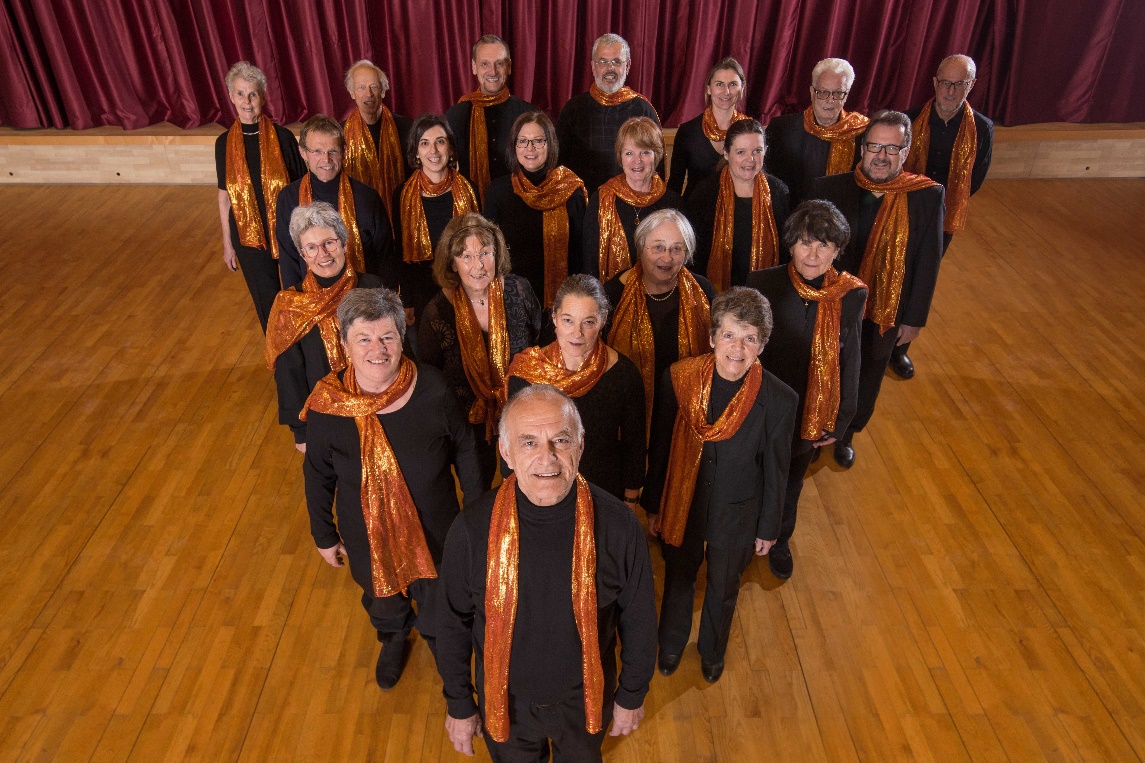 P a s s i o n s s i n g e nmit demEbenauer Singkreisund einem InstrumentalensembleMontag, 25. März 202419.30 Uhr, Pfarrkirche EbenauTexte: Luitgard DerschmidtLeitung: Ulf DerschmidtAus dem Programm:Volkslieder zur Passionszeit (aus Österreich), G. Croce, J.S. Bach, A. Bruckner (Brucknerjahr!) und andere